T= Traditional	H = Hybrid	W = WebGraduation RequirementsTo be awarded an Associate degree at Joliet Junior College, each student must meet the following requirements:1. Satisfy all admission requirements.2. Complete the courses required to earn the given degree. If the student is a transfer student with coursework taken elsewhere, he/she must complete a minimum of 60 credit hours of which 15 credit hours applicable to the degree are earned at JJC. Proficiency test, CLEP and Advanced Placement does not meet this requirement.3. Earn a cumulative grade-point-average of at least 2.0.4. Discharge all financial obligations to the College; have no restrictions.5. File an application for graduation. (An application should be filed at the time of registration for the student’s anticipated last semester.)6. Have all official transcripts from other colleges/universities on file in the Graduation Office by the graduation filing date for evaluation of credit. A delay in the process may result in a later graduation date.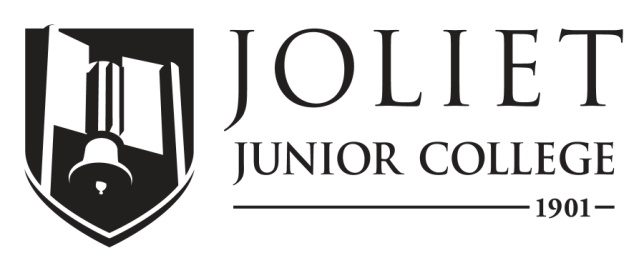 2019-2020 Completion GuideMedical Administrative Assistant, Certificate of Achievement, CO510ICCB Approved Total Program Hours: 50DateThe following schedule is based on full-time enrollment.  Students planning to transfer to a senior institution should check with that institution for specific transfer requirements.Program PrerequisitesFirst SemesterFirst SemesterFirst SemesterFirst SemesterFirst SemesterFirst SemesterFirst SemesterFirst SemesterCourseTitleCredit HoursMode of DeliveryPrerequisitesTerms offeredNotesBIO 100Medical Terminology3T, WPlacement into ENG 101 or minimum grade of “C” in one of the following: ENG 021 and ENG 099; or ENG 022 and ENG 099; or the EAP course sequence ENG 079 and ENG 089, or ENG 096; and placement into MATH 094 or higher, or minimum grade of “C” in MATH 090.FL, SP, SMBIO 125Human Biology4T, HPlacement into ENG 101 or minimum grade of “C” in one of the following: ENG 021 and ENG 099; or ENG 022 and ENG 099; or the EAP course sequence ENG 079 and ENG 089, or ENG 096; and placement into MATH 094 or higher, or minimum grade of “C” in MATH 090.FL, SP, SMOFS 101Fundamentals of Document Formatting3T, HFL, SPHIM 101Health Information Management I3HFL, SPTotal Semester Hours13Second SemesterSecond SemesterSecond SemesterSecond SemesterSecond SemesterSecond SemesterSecond SemesterCourseTitleCredit HoursMode of DeliveryPrerequisitesTerms offeredNotesENG 101*
or ENG 130** Rhetoric*
Technical Writing 
& Communication**3T, W*W**Placement into ENG 101 or minimum grade of “C” in one of the following: ENG 021 and ENG 099; or ENG 022 and ENG 099; or the EAP course sequence ENG 079 and ENG 089, or ENG 096.FL, SP, SMOFS 166Microsoft Word I3T, WOFS 101 or consent of department.FL, SPHIM 110Basic ICD Coding4T, HTake BIO 100 and one of the following prerequisites: BIO 125; or BIO 151; or BIO 250 and BIO 251. Minimum grade of “C” and take HIM 115 which may be taken concurrently.FL, SP, SMHIM 115Principles of Disease3T, WBIO 100 and BIO 125. Concurrent: Enrollment in HIM 110 and HIM 111 is optional.FL, SP, SMTotal Semester Hours13Third SemesterThird SemesterThird SemesterThird SemesterThird SemesterThird SemesterThird SemesterCourseTitleCredit HoursMode of DeliveryPrerequisitesTerms offeredNotesOFS 102Intermediate Document Formatting3T, WOFS 101 or consent of department.FL, SPOFS 143Medical Transcription3TBIO 100 and OFS 166 or consent of department.SPOFS 210Medical Administrative Procedures3TOFS 166SPOFS 214Microsoft Office Suite4WFL, SP, SM Total Semester Hours13Fourth SemesterFourth SemesterFourth SemesterFourth SemesterFourth SemesterFourth SemesterFourth SemesterCourseTitleCredit HoursMode of DeliveryPrerequisitesTerms offeredNotesOFS 180Records Management3TOFS 102 or consent of department.FLOFS 103Advanced Document Formatting4TOFS 102 or consent of department.FL, SPMajor Core
Elective4Total Semester Hours11Student Advising Center815-280.2673academicadvising@jjc.edu Department ChairpersonProgram AdvisorStudent Advising Center815-280.2673academicadvising@jjc.edu William O’ConnorDeborah DykstraStudent Advising Center815-280.2673academicadvising@jjc.edu (815) 280-2404woconnor@jjc.edu(815) 280-2688ddykstra@jjc.edu